Ti raske om hanskebruk i helsetjenestenQuiz 2024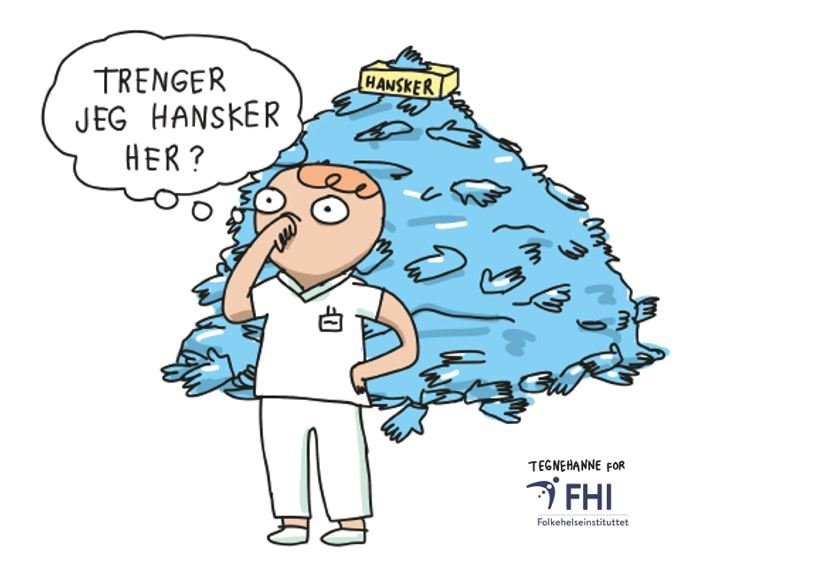 Nr.PåstandSantUsant1Det er ikke behov for å utføre håndhygiene etter du har brukt hansker 2Hansker anbefales når du skal håndtere skadelige medikamenter og kjemikalier3Det er alltid anbefalt å bruke hansker når du skal stelle en pasient4Hansker er anbefalt når du kommer i direkte kontakt med kroppsvæsker 5Det er anbefalt å ta på hansker før all type pasientkontakt – man vet jo aldri6Utstrakt bruk av hansker er forbundet med økt hudirritasjon7En stor andel av hanskene som kastes blir gjenvunnet8Det er anbefalt å bruke doble hansker i kontakt med pasienter som er smitteisolert9Tar du ikke av hanskene etter uren oppgave, før ny oppgave, risikerer du å spre smitte i miljøet10Det er lett å forurense hendene når hansker tas av